  К а р а р                                  ПОСТАНОВЛЕНИЕ 04 апрель 2011йыл                              № 14                           04 апреля 2011 годаОб определении Перечня  объекта для отбывания осужденными исправительных работ	В связи изменением и ведением в действие ст. 39 Уголовно-исполнительного кодекса Российской Федерации согласно Федерального закона от 08.12.2003 г. №161-ФЗ наказание в виде исправительных работ, отбывается в местах, определяемых органами местного самоуправления по согласованию с уголовно- исполнительными инспекциями. В связи с необходимостью создания условий для исполнения данного вида наказании и определения перечня объектов ПОСТАНОВЛЯЮ:1.Отменить постановление №7 от 20 марта 2010 года  «Об определении Перечня  объекта  для отбывания осужденными исправительных работ».2.Утвердить прилагаемый перечень объектов для отбывания наказания в виде   исправительных  работ на территории администрации сельского поселения Юмашевский  сельсовет муниципального района Чекмагушевский район Республики Башкортостан.3.Рекомендовать СПК «Базы»   предоставить фронт работ, подготовить конкретные рабочие места и задания, средства труда, обеспечивать действия правил охраны труда и техники безопасности, производственной санитарии. Контроль за выполнением осужденными определенных для них работ, уведомление уголовно-исполнительной инспекции об уклонении осужденных от отбывания наказания возложить на руководителей организаций, указанных в перечне.4.Контроль за исполнением данного постановления возложить на главу администрации сельского поселения Юмашевский сельсовет             Антонова А.В.Глава администрации :                                                             А.В.АнтоновУТВЕРЖДАЮГлава администрации сельского поселения Юмашевский сельсовет__________________А. В. Антонов                                                        «______»____________2011 г.                                               СОГЛАСОВАНО                                                                    СОГЛАСОВАНОНачальник уголовно-исполнительной                                       Председатель СПК «Базы»      Инспекции №23 ФБУ МРУИИ №3                                  ____________________ В. В. СоколовГУФСИН РФ по РБ                                                     	«______»________________2011 г_______________ Р.Я.Гумеров                                          «______»____________2011 г.                                      Распределение объектов для прохождения наказания в виде исправительных работ на предприятиях и хозяйства различных отраслей на территории сельского поселения Юмашевский  сельсоветУправляющий делами администрацииСП Юмашевский сельсовет:                                                                                А.А.Сайдякова.БАШ[ОРТОСТАН  РЕСПУБЛИКА]ЫСА[МА{ОШ  РАЙОНЫ муниципаль районЫНЫ@   ЙОМАШ АУЫЛ СОВЕТЫ АУЫЛ  БИЛ^м^]Е  ХАКИМИ^ТЕ452227,  Йомаш ауылы,  Совет урамы,10тел. (34796) 27-2-69, 27-2-24  yumash_chek@ufamts.ru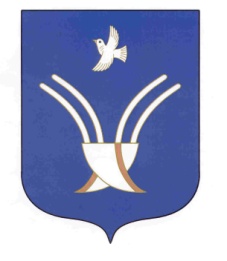 Администрация сельского поселения Юмашевский сельсоветмуниципального района Чекмагушевский район Республики Башкортостан452227, с.  Юмашево, ул.  Советская. 10 тел. (34796) 27-2-69, 27-2-24  yumash_chek@ufamts.ru ОКПО 04281326     ОГРН 1060249000052    ИНН  0249005871ОКПО 04281326     ОГРН 1060249000052    ИНН  0249005871ОКПО 04281326     ОГРН 1060249000052    ИНН  0249005871№п/пНаименование организаций, предприятий и хозяйств на территории сельского поселения Юмашевский сельсоветКоличество1.СПК  «Базы»2